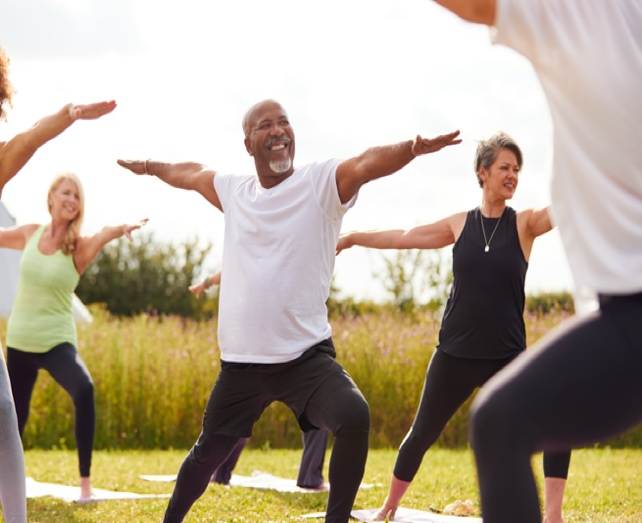 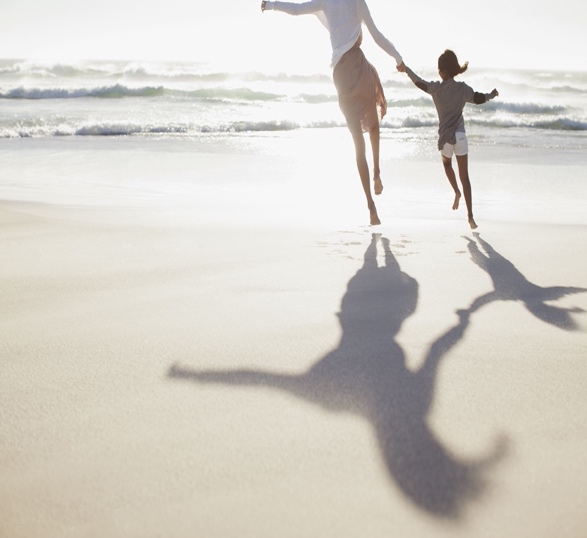 Priser på våra aktiviteterDans /Rörelse  400kr per terminYoga                   600 kr per terminHar ni några frågor kontakta vår expedition på tel. 040-128850